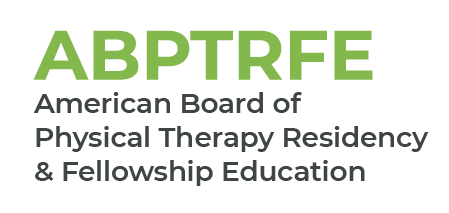 Exhibit 2: Mission and Goals Chart														Program Name: Program Started: Program Mission: Please review the definitions for Mission, Goals, and Key Indicators in the Glossary within the ABPTRFE Processes and Procedures.*Indicates the data that must be completed for submission within the Self-Evaluation Report when seeking candidacy.Key Indicator*BaselineDataYear 1ResultsYear 2ResultsYear 3ResultsYear 4ResultsYear 5ResultsBenchmark*Revised BenchmarkDate/Year ofRevisionGoal 1: Goal 1: Goal 1: Goal 1: Goal 1: Goal 1: Goal 1: Goal 1: Goal 1: Goal 1: Key Indicator 1.1: Key Indicator 1.2: Key Indicator 1.3: Key Indicator 1.4: Goal 2: Goal 2: Goal 2: Goal 2: Goal 2: Goal 2: Goal 2: Goal 2: Goal 2: Goal 2: Key Indicator 2.1: Key Indicator 2.2: Key Indicator 2.3: Key Indicator 2.4: Goal 3: Goal 3: Goal 3: Goal 3: Goal 3: Goal 3: Goal 3: Goal 3: Goal 3: Goal 3: Key Indicator 3.1: Key Indicator 3.2: Key Indicator 3.3: Key Indicator 3.4: Goal 4: Goal 4: Goal 4: Goal 4: Goal 4: Goal 4: Goal 4: Goal 4: Goal 4: Goal 4: Key Indicator 4.1: Key Indicator 4.2: Key Indicator 4.3: Key Indicator 4.4: Goal 5: Goal 5: Goal 5: Goal 5: Goal 5: Goal 5: Goal 5: Goal 5: Goal 5: Goal 5: Key Indicator 5.1: Key Indicator 5.2: Key Indicator 5.3: Key Indicator 5.4: Goal 6: Goal 6: Goal 6: Goal 6: Goal 6: Goal 6: Goal 6: Goal 6: Goal 6: Goal 6: Key Indicator 6.1: Key Indicator 6.2: Key Indicator 6.3: Key Indicator 6.4: Goal 7: Goal 7: Goal 7: Goal 7: Goal 7: Goal 7: Goal 7: Goal 7: Goal 7: Goal 7: Key Indicator 7.1: Key Indicator 7.2: Key Indicator 7.3: Key Indicator 7.4: Goal 8: Goal 8: Goal 8: Goal 8: Goal 8: Goal 8: Goal 8: Goal 8: Goal 8: Goal 8: Key Indicator 8.1: Key Indicator 8.2: Key Indicator 8.3: Key Indicator 8.4: 